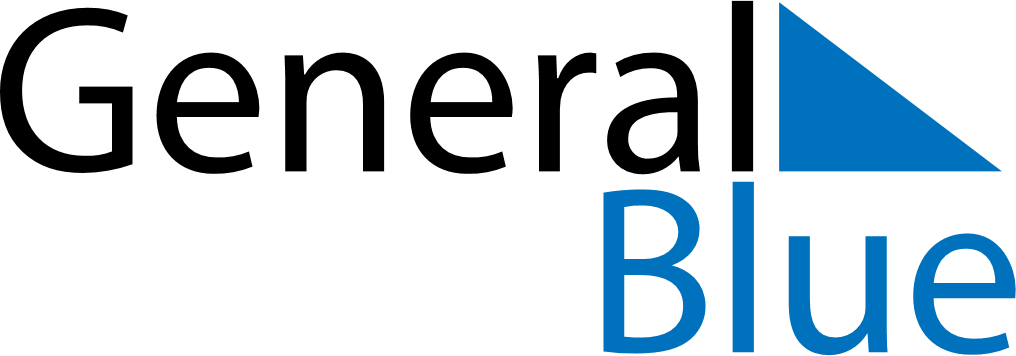 March 2024March 2024March 2024March 2024GuamGuamGuamMondayTuesdayWednesdayThursdayFridaySaturdaySaturdaySunday1223456789910Guam History and Chamorro Heritage Day111213141516161718192021222323242526272829303031Good FridayEaster Sunday